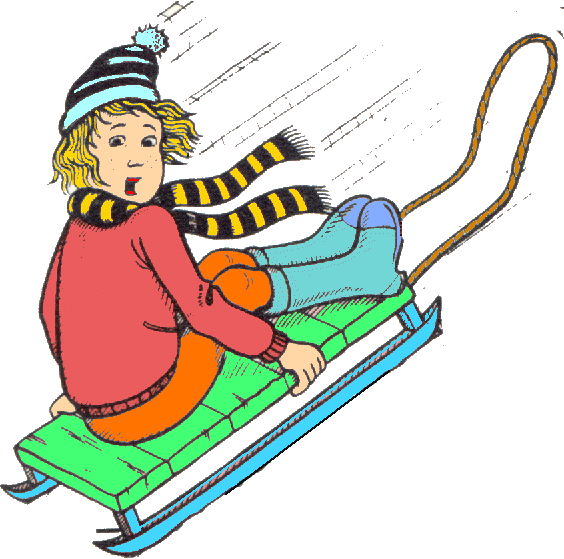 Backward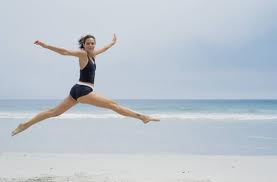 Leap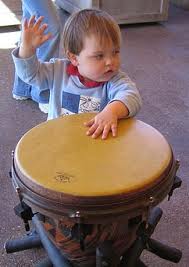 Beat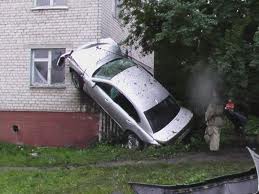 Strange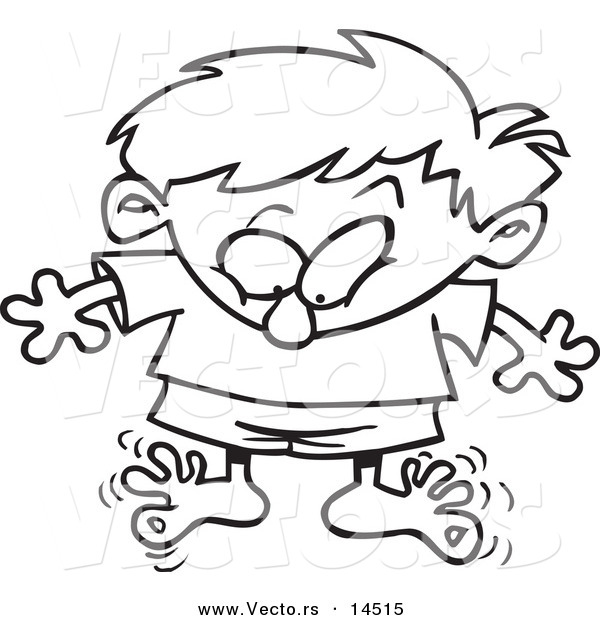 Wiggle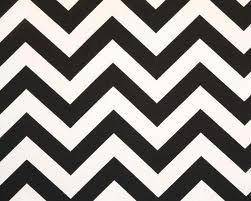 zigzag